Hamilton County 4-H Senior AwardSelection criteria:Must be an active 4-H member of Hamilton County 4-H throughout four years of high school.Must be enrolled in a college, university, or vocational trade school.Must be a good citizen and of sound character.Amount of award will be $200.00 per eligible applicant.Must have earned a Gold Clover Award on your “My Experience Award Application” all years in high school (include a copy of front page of My Experience Award Application, with checked box, for each year.)Member must provide social security number to the University of Illinois Extension Office. Checks will be payable to members after completion of all 4-H records and proof of enrollment in college or trade school. Return to Guidance Counselor’s office by March 1.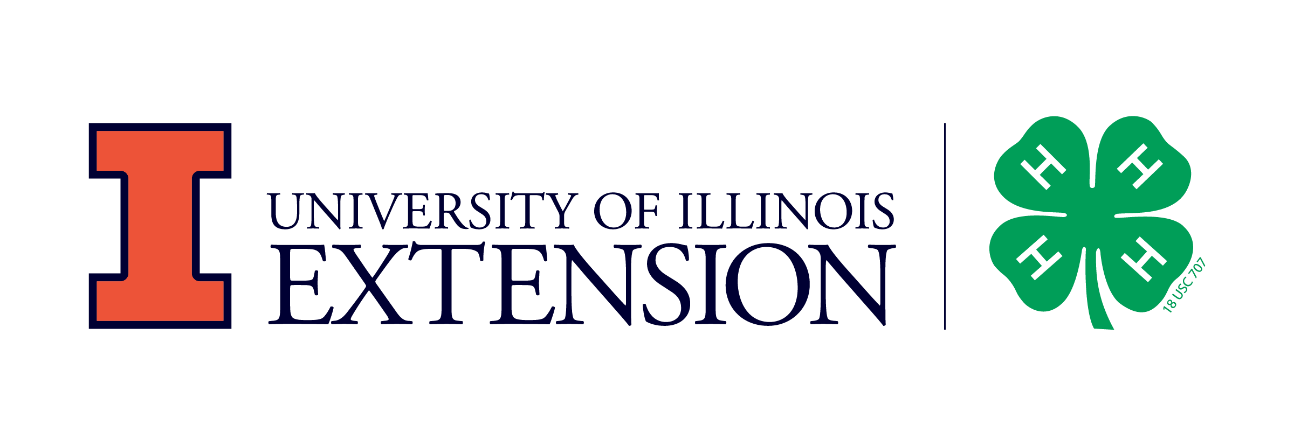 Hamilton County 4-H Senior AwardApplicant’s Full Name:									Applicant’s Parents:										Applicant’s Address: 									Applicant’s Phone Number: 								College or University of intended enrollment: 						Academic Information:High school GPA 	 on a 		 point scaleHigh school Class rank: 		 Number in graduating class 		Composite ACT score		 percentile rank 	Composite SAT score		percentile rank 	Major or degree sought									(additional sheets may be included)List High School Academic Honors You Have Earned:4-H Activities/Leadership Roles:Involvement in Community Service:4-H Special Awards or Recognition:Involvement in School Activities:Citizenship/Leadership Experience Other Than 4-H:List Any Work Experience:Explain what 4-H has meant to you:Applicant’s Signature				Date